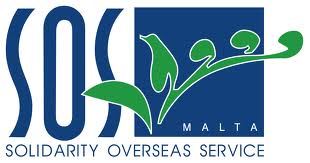 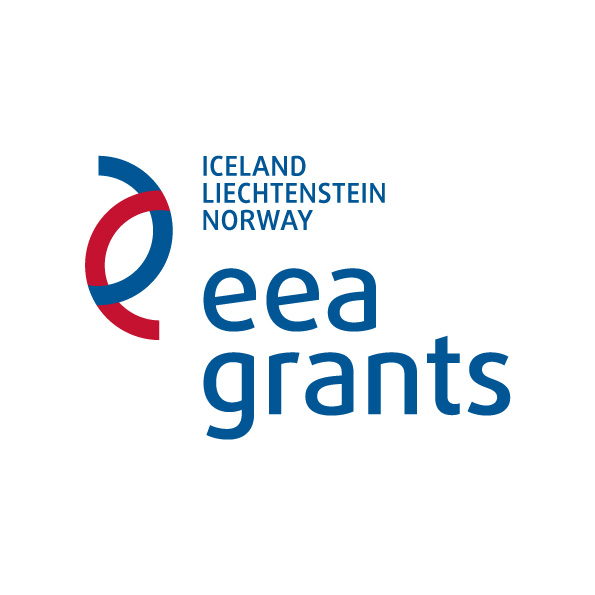 EEA Grants Norway NGO Malta ProgrammeInterim Project ReportReport to be compiled by the Beneficiary organizationThis interim report is designed to assist in the evaluation of the qualitative objectives of this project. This will assist the Fund Operator to identify the extent to which the objectives of this project were reached. In addition to this technical report, the beneficiary is requested to compile the financial report denoted as Annex 1.Project DetailsNon-Technical Summary of the ProjectProject ImplementationNarrative of Project Objective to date. Extent to which project has achieved its aims up to interim report stage (detailed description) 2.2 Implementation scheduleIndicate the Project timeline to date and progress towards achieving results highlighted2.3 Project relevant outcomes and indicators Please indicate progress towards achieving outcomes of the project for the reporting periodDetailed description of problems encountered in the implementation of the project for the reporting period and mitigation thereafter.Publicity and VisibilityOverall Assessment of the Project to date. Date of Interim ReportQuarterly Period Project Reference NumberProject TitleBeneficiaryDate of Grant AgreementTotal Eligible Project CostTotal Eligible Disbursement for the Reporting Period Toral Eligible Project Costs Incurred and Paid To-Date Project Start DateProject End DatePlease include a short non-technical summary of the project.(max. 200 words)Please provide a written account of what the project has implemented to date as well as project objectives achieved since the start of the project (or since last quarterly report)Calendar Date/Month Actions Proposed ( as set out in Proposal)Actions undertaken ( based on actual activities)Expected ResultsProgress towards achievement of results (quantitative or qualitative) Expected Outcome/s[as stated in project proposal] Output Indicator[as stated in project proposal]Indicator valueIndicator valueIndicator value Expected Outcome/s[as stated in project proposal] Output Indicator[as stated in project proposal]Baseline[as stated in project proposal]Target[as stated in project proposal]Progress towards target indicators to date [quantitative and/or description/explanation]1.2.…List down the difficulties and challenges encountered during implementation of the project to date. Also list down any administrative, management and monitoring changes, if any, present during the project implementation to date and how these changes may affect the project’s output. Also highlight any financial implication. An explanation of how these were addressed should also be included.  Kindly list all the documents, leaflets, booklets, websites, press releases and other visibility tools that publicised the Fund during the reporting period. Please attach the publicity and visibility material you have in hand in relation to the project issued. Authorised Representative of the OrganisationAuthorised Representative of the OrganisationName (Block Letters), stamp and position of competent authoritySignatureDate:Date: